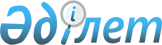 Қарғалы аудандық мәслихатының 2021 жылғы 22 желтоқсандағы № 80 "2022-2024 жылдарға арналған Қарғалы аудандық бюджетін бекіту туралы" шешіміне өзгерістер енгізу туралыАқтөбе облысы Қарғалы аудандық мәслихатының 2022 жылғы 23 желтоқсандағы № 206 шешімі
      ШЕШТІ:
      1. Қарғалы аудандық мәслихатының "2022-2024 жылдарға арналған Қарғалы аудандық бюджетін бекіту туралы" 2021 жылғы 22 желтоқсандағы № 80 (Нормативтік құқықтық актілерді мемлекеттік тіркеу Тізілімінде № 162476 тіркелген) шешіміне мынадай өзгерістер енгізілсін:
      1 тармақ жаңа редакцияда жазылсын:
      "1. 2022-2024 жылдарға арналған Қарғалы аудандық бюджеті тиісінше 1, 2 және 3 қосымшаларға сәйкес, оның ішінде 2022 жылға мынадай көлемдерде бекітілсін:
      1) кірістер – 4 775 064,5 мың теңге, оның ішінде:
      салықтық түсімдер – 823 796 мың теңге;
      салықтық емес түсімдер –11 333 мың теңге;
      негізгі капиталды сатудан түсетін түсімдер – 5 400 мың теңге;
      трансферттердің түсімдері – 3 934 535,5 мың теңге;
      2) шығындар – 5 068 405,6 мың теңге;
      3) таза бюджеттік кредиттеу – 24 513 мың теңге, оның ішінде:
      бюджеттік кредиттер – 70 892 мың теңге;
      бюджеттік кредиттерді өтеу – 46 379 мың теңге;
      4) қаржы активтерімен жасалатын операциялар бойынша сальдо – 0 мың теңге, оның ішінде:
      қаржы активтерін сатып алу – 0 мың теңге;
      мемлекеттің қаржы активтерін сатудан түсетін түсімдер 0 мың теңге;
      5) бюджет тапшылығы (профицитi) – -317 854,1 мың теңге;
      6) бюджет тапшылығын қаржыландыру (профицитiн пайдалану) – 317 854,1 мың теңге, оның ішінде:
      қарыздар түсімі – 70 892 мың теңге;
      қарыздарды өтеу – 46 379,1 мың теңге;
      бюджет қаражатының пайдаланылатын қалдықтары – 293 341,2.".
      2. Көрсетілген шешімнің 1 қосымшасы осы шешімнің қосымшасына сәйкес жаңа редакцияда жазылсын.
      3. Осы шешім 2022 жылғы 1 қаңтардан бастап қолданысқа енгізіледі.  2022 жылға арналған Қарғалы аудандық бюджеті
					© 2012. Қазақстан Республикасы Әділет министрлігінің «Қазақстан Республикасының Заңнама және құқықтық ақпарат институты» ШЖҚ РМК
				
      Қарғалы аудандық мәслихатының хатшысы 

С. Аманжолов
Қарғалы аудандық мәслихаттың 2022 жылғы 23 желтоқсандағы № 206 шешіміне қосымшаҚарғалы аудандық мәслихаттың 2021 жылғы 22 желтоқсандағы № 80 шешіміне 1 қосымша
Санаты
Санаты
Санаты
Санаты
Санаты
Сомасы, мың теңге
Сыныбы
Сыныбы
Сыныбы
Сыныбы
Сомасы, мың теңге
Кіші сыныбы
Кіші сыныбы
Кіші сыныбы
Сомасы, мың теңге
Ерекшелігі
Ерекшелігі
Сомасы, мың теңге
Атауы
Сомасы, мың теңге
I. Кірістер
4775064,5
1
Салықтық түсімдер
823796,0
01
Табыс салығы
351427,0
1
Корпоративтік табыс салығы
37300,0
2
Жеке табыс салығы
314127,0
03
Әлеуметтiк салық
275000,0
1
Әлеуметтік салық
275000,0
04
Меншiкке салынатын салықтар
173000,0
1
Мүлiкке салынатын салықтар
171000,0
3
Жер салығы
2000,0
05
Тауарларға, жұмыстарға және қызметтерге салынатын iшкi салықтар
22569,0
2
Акциздер
1000,0
3
Табиғи және басқа да ресурстарды пайдаланғаны үшiн түсетiн түсiмдер
17529,0
4
Кәсiпкерлiк және кәсiби қызметтi жүргiзгенi үшiн алынатын алымдар
4040,0
08
Заңдық маңызы бар әрекеттерді жасағаны және (немесе) оған уәкілеттігі бар мемлекеттік органдар немесе лауазымды адамдар құжаттар бергені үшін алынатын міндетті төлемдер
1800,0
1
Мемлекеттік баж
1800,0
2
Салықтық емес түсiмдер
11333,0
01
Мемлекеттік меншіктен түсетін кірістер
10028,0
1
Мемлекеттік кәсіпорындардың таза кірісі бөлігінің түсімдері
0,0
5
Мемлекет меншігіндегі мүлікті жалға беруден түсетін кірістер
9886,0
7
Мемлекеттік бюджеттен берілген кредиттер бойынша сыйақылар
102,0
9
Мемлекет меншігінен түсетін басқа да кірістер
40,0
04
Мемлекеттік бюджеттен қаржыландырылатын, сондай-ақ Қазақстан Республикасы Ұлттық Банкінің бюджетінен (шығыстар сметасынан) ұсталатын және қаржыландырылатын мемлекеттік мекемелер салатын айыппұлдар, өсімпұлдар, санкциялар, өндіріп алулар
450,0
06
Мұнай секторы ұйымдарынан және Жәбірленушілерге өтемақы қорына түсетін түсімдерді қоспағанда, мемлекеттік бюджеттен қаржыландырылатын, сондай-ақ Қазақстан Республикасы Ұлттық Банкінің бюджетінен (шығыстар сметасынан) ұсталатын және қаржыландырылатын мемлекеттік мекемелер салатын айыппұлдар, өсімпұлдар, санкциялар, өндіріп алулар
450,0
Басқа да салықтық емес түсiмдер
855,0
1
Басқа да салықтық емес түсiмдер
855,0
3
Негізгі капиталды сатудан түсетін түсімдер
5400,0
01
Мемлекеттік мекемелерге бекітілген мемлекеттік мүлікті сату
5400,0
1
Мемлекеттік мекемелерге бекітілген мемлекеттік мүлікті сату
5400,0
03
Жердi және материалдық емес активтердi сату
0,0
1
Жерді сату
0,0
4
Трансферттердің түсімдері
3934535,5
02
Мемлекеттiк басқарудың жоғары тұрған органдарынан түсетiн трансферттер
3934535,5
2
Облыстық бюджеттен түсетiн трансферттер
3934535,5
Функционалдық топ
Функционалдық топ
Функционалдық топ
Функционалдық топ
Функционалдық топ
Функционалдық топ
Сомасы, мың теңге
Кіші функция
Кіші функция
Кіші функция
Кіші функция
Кіші функция
Сомасы, мың теңге
Бюджеттік бағдарламалардың әкiмшiсi
Бюджеттік бағдарламалардың әкiмшiсi
Бюджеттік бағдарламалардың әкiмшiсi
Бюджеттік бағдарламалардың әкiмшiсi
Сомасы, мың теңге
Бағдарлама
Бағдарлама
Бағдарлама
Сомасы, мың теңге
Кіші бағдарлама
Кіші бағдарлама
Сомасы, мың теңге
Атауы
Сомасы, мың теңге
ІІ. Шығындар
5068405,6
01
Жалпы сипаттағы мемлекеттiк көрсетілетін қызметтер
544752,0
1
Мемлекеттiк басқарудың жалпы функцияларын орындайтын өкiлдi, атқарушы және басқа органдар
259322,0
112
Аудан (облыстық маңызы бар қала) мәслихатының аппараты
41248,2
001
Аудан (облыстық маңызы бар қала) мәслихатының қызметін қамтамасыз ету жөніндегі қызметтер
40461,2
003
Мемлекеттік органның күрделі шығыстары
95,0
005
Мәслихаттар депутаттары қызметінің тиімділігін арттыру
692,0
122
Аудан (облыстық маңызы бар қала) әкімінің аппараты
218073,8
001
Аудан (облыстық маңызы бар қала) әкімінің қызметін қамтамасыз ету жөніндегі қызметтер
166068,4
003
Мемлекеттік органның күрделі шығыстары
18870,0
113
Төменгі тұрған бюджеттерге берілетін нысаналы ағымдағы трансферттер
33135,4
2
Қаржылық қызмет
41800,1
452
Ауданның (облыстық маңызы бар қаланың) қаржы бөлімі
41800,1
001
Ауданның (облыстық маңызы бар қаланың) бюджетін орындау және коммуналдық меншігін басқару саласындағы мемлекеттік саясатты іске асыру жөніндегі қызметтер
29921,3
010
Жекешелендіру, коммуналдық меншікті басқару, жекешелендіруден кейінгі қызмет және осыған байланысты дауларды реттеу 
29,1
113
Төменгі тұрған бюджеттерге берілетін нысаналы ағымдағы трансферттер
11849,7
5
Жоспарлау және статистикалық қызмет
31272,0
453
Ауданның (облыстық маңызы бар қаланың) экономика және бюджеттік жоспарлау бөлімі
31272,0
001
Экономикалық саясатты, мемлекеттік жоспарлау жүйесін қалыптастыру және дамыту саласындағы мемлекеттік саясатты іске асыру жөніндегі қызметтер
31272,0
9
Жалпы сипаттағы өзге де мемлекеттiк қызметтер
212357,9
454
Ауданның (облыстық маңызы бар қаланың) кәсіпкерлік және ауыл шаруашылығы бөлімі
40941,1
001
Жергілікті деңгейде кәсіпкерлікті және ауыл шаруашылығын дамыту саласындағы мемлекеттік саясатты іске асыру жөніндегі қызметтер
34336,1
007
Мемлекеттік органның күрделі шығыстары
6605,0
458
Ауданның (облыстық маңызы бар қаланың) тұрғын үй-коммуналдық шаруашылығы, жолаушылар көлігі және автомобиль жолдары бөлімі
171416,8
001
Жергілікті деңгейде тұрғын үй-коммуналдық шаруашылығы, жолаушылар көлігі және автомобиль жолдары саласындағы мемлекеттік саясатты іске асыру жөніндегі қызметтер
18406,3
113
Төменгі тұрған бюджеттерге берілетін нысаналы ағымдағы трансферттер
153010,5
02
Қорғаныс
26083,0
1
Әскери мұқтаждар
7685,3
122
Аудан (облыстық маңызы бар қала) әкімінің аппараты
7685,3
005
Жалпыға бірдей әскери міндетті атқару шеңберіндегі іс-шаралар
7685,3
2
Төтенше жағдайлар жөнiндегi жұмыстарды ұйымдастыру
18397,7
122
Аудан (облыстық маңызы бар қала) әкімінің аппараты
18397,7
006
Аудан (облыстық маңызы бар қала) ауқымындағы төтенше жағдайлардың алдын алу және оларды жою
7110,7
007
Аудандық (қалалық) ауқымдағы дала өрттерінің, сондай-ақ мемлекеттік өртке қарсы қызмет органдары құрылмаған елдi мекендерде өрттердің алдын алу және оларды сөндіру жөніндегі іс-шаралар
11287,0
03
Қоғамдық тәртіп, қауіпсіздік, құқықтық, сот, қылмыстық-атқару қызметі
0,0
9
Қоғамдық тәртіп және қауіпсіздік саласындағы басқа да қызметтер
0,0
458
Ауданның (облыстық маңызы бар қаланың) тұрғын үй-коммуналдық шаруашылығы, жолаушылар көлігі және автомобиль жолдары бөлімі
0,0
021
Елдi мекендерде жол қозғалысы қауiпсiздiгін қамтамасыз ету
0,0
06
Әлеуметтiк көмек және әлеуметтiк қамсыздандыру
530312,1
1
Әлеуметтiк қамсыздандыру
24812,0
451
Ауданның (облыстық маңызы бар қаланың) жұмыспен қамту және әлеуметтік бағдарламалар бөлімі
24812,0
005
Мемлекеттік атаулы әлеуметтік көмек 
24812,0
2
Әлеуметтiк көмек
422856,0
451
Ауданның (облыстық маңызы бар қаланың) жұмыспен қамту және әлеуметтік бағдарламалар бөлімі
422856,0
002
Жұмыспен қамту бағдарламасы
264440,5
004
Ауылдық жерлерде тұратын денсаулық сақтау, білім беру, әлеуметтік қамтамасыз ету, мәдениет, спорт және ветеринар мамандарына отын сатып алуға Қазақстан Республикасының заңнамасына сәйкес әлеуметтік көмек көрсету
13762,0
006
Тұрғын үйге көмек көрсету
3,5
007
Жергілікті өкілетті органдардың шешімі бойынша мұқтаж азаматтардың жекелеген топтарына әлеуметтік көмек
48406,0
017
Оңалтудың жеке бағдарламасына сәйкес мұқтаж мүгедектерді протездік-ортопедиялық көмек, сурдотехникалық құралдар, тифлотехникалық құралдар, санаторий-курорттық емделу, міндетті гигиеналық құралдармен қамтамасыз ету, арнаулы жүріп-тұру құралдары, қозғалуға қиындығы бар бірінші топтағы мүгедектерге жеке көмекшінің және есту бойынша мүгедектерге қолмен көрсететін тіл маманының қызметтері мен қамтамасыз ету
54822,0
023
Жұмыспен қамту орталықтарының қызметін қамтамасыз ету
41422,0
9
Әлеуметтiк көмек және әлеуметтiк қамтамасыз ету салаларындағы өзге де қызметтер
82644,1
451
Ауданның (облыстық маңызы бар қаланың) жұмыспен қамту және әлеуметтік бағдарламалар бөлімі
82644,1
001
Жергілікті деңгейде халық үшін әлеуметтік бағдарламаларды жұмыспен қамтуды қамтамасыз етуді іске асыру саласындағы мемлекеттік саясатты іске асыру жөніндегі қызметтер 
35520,1
011
Жәрдемақыларды және басқа да әлеуметтік төлемдерді есептеу, төлеу мен жеткізу бойынша қызметтерге ақы төлеу
309,0
054
Үкіметтік емес ұйымдарда мемлекеттік әлеуметтік тапсырысты орналастыру
24749,0
113
Төменгі тұрған бюджеттерге берілетін нысаналы ағымдағы трансферттер
22066,0
07
Тұрғын үй-коммуналдық шаруашылық
446651,7
1
Тұрғын үй шаруашылығы
102643,9
458
Ауданның (облыстық маңызы бар қаланың) тұрғын үй-коммуналдық шаруашылығы, жолаушылар көлігі және автомобиль жолдары бөлімі
839,2
003
Мемлекеттік тұрғын үй қорын сақтауды ұйымдастыру
839,2
466
Ауданның (облыстық маңызы бар қаланың) сәулет, қала құрылысы және құрылыс бөлімі
101804,7
003
Коммуналдық тұрғын үй қорының тұрғын үйін жобалау және (немесе) салу, реконструкциялау
77924,0
004
Инженерлік-коммуникациялық инфрақұрылымды жобалау, дамыту және (немесе) жайластыру
19380,7
098
Коммуналдық тұрғын үй қорының тұрғын үйлерін сатып алу
4500,0
2
Коммуналдық шаруашылық
289692,6
458
Ауданның (облыстық маңызы бар қаланың) тұрғын үй-коммуналдық шаруашылығы, жолаушылар көлігі және автомобиль жолдары бөлімі
284024,1
012
Сумен жабдықтау және су бұру жүйесінің жұмыс істеуі
36573,9
026
Ауданның (облыстық маңызы бар қаланың) коммуналдық меншігіндегі жылу жүйелерін қолдануды ұйымдастыру
19284,7
027
Ауданның (облыстық маңызы бар қаланың) коммуналдық меншігіндегі газ жүйелерін қолдануды ұйымдастыру
4464,5
028
Коммуналдық шаруашылығын дамыту
32277,0
058
Елді мекендердегі сумен жабдықтау және су бұру жүйелерін дамытуға.
191424,0
466
Ауданның (облыстық маңызы бар қаланың) сәулет, қала құрылысы және құрылыс бөлімі
5668,5
005
Коммуналдық шаруашылығын дамыту
5668,5
3
Елді-мекендерді көркейту
54315,2
458
Ауданның (облыстық маңызы бар қаланың) тұрғын үй-коммуналдық шаруашылығы, жолаушылар көлігі және автомобиль жолдары бөлімі
54315,2
015
Елді мекендердегі көшелерді жарықтандыру
13595,0
018
Елдi мекендердi абаттандыру және көгалдандыру
40720,2
08
Мәдениет, спорт, туризм және ақпараттық кеңістiк
366261,2
1
Мәдениет саласындағы қызмет
174509,5
457
Ауданның (облыстық маңызы бар қаланың) мәдениет, тілдерді дамыту, дене шынықтыру және спорт бөлімі
164427,0
003
Мәдени-демалыс жұмысын қолдау
164427,0
466
Ауданның (облыстық маңызы бар қаланың) сәулет, қала құрылысы және құрылыс бөлімі
10082,5
011
Мәдениет объектілерін дамыту
10082,5
2
Спорт
10167,0
457
Ауданның (облыстық маңызы бар қаланың) мәдениет, тілдерді дамыту, дене шынықтыру және спорт бөлімі
10167,0
009
Аудандық (облыстық маңызы бар қалалық) деңгейде спорттық жарыстар өткiзу
3578,0
010
Әртүрлi спорт түрлерi бойынша аудан (облыстық маңызы бар қала) құрама командаларының мүшелерiн дайындау және олардың облыстық спорт жарыстарына қатысуы
6589,0
3
Ақпараттық кеңiстiк
118355,8
456
Ауданның (облыстық маңызы бар қаланың) ішкі саясат бөлімі
19929,0
002
Мемлекеттік ақпараттық саясат жүргізу жөніндегі қызметтер
19929,0
457
Ауданның (облыстық маңызы бар қаланың) мәдениет, тілдерді дамыту, дене шынықтыру және спорт бөлімі
98426,8
006
Аудандық (қалалық) кiтапханалардың жұмыс iстеуi
97581,8
007
Мемлекеттiк тiлдi және Қазақстан халқының басқа да тiлдерін дамыту
845,0
9
Мәдениет, спорт, туризм және ақпараттық кеңiстiктi ұйымдастыру жөнiндегi өзге де қызметтер
63228,9
456
Ауданның (облыстық маңызы бар қаланың) ішкі саясат бөлімі
35638,9
001
Жергілікті деңгейде ақпарат, мемлекеттілікті нығайту және азаматтардың әлеуметтік сенімділігін қалыптастыру саласында мемлекеттік саясатты іске асыру жөніндегі қызметтер
21504,8
003
Жастар саясаты саласында іс-шараларды іске асыру
13574,2
006
Мемлекеттік органның күрделі шығыстары
559,9
457
Ауданның (облыстық маңызы бар қаланың) мәдениет, тілдерді дамыту, дене шынықтыру және спорт бөлімі
27590,0
001
Жергілікті деңгейде мәдениет, тілдерді дамыту, денешынықтыру және спорт саласында мемлекеттік саясатты іске асыру жөніндегі қызметтер
20196,0
032
Ведомстволық бағыныстағы мемлекеттік мекемелер мен ұйымдардың күрделі шығыстары
7394,0
10
Ауыл, су, орман, балық шаруашылығы, ерекше қорғалатын табиғи аумақтар, қоршаған ортаны және жануарлар дүниесін қорғау, жер қатынастары
41313,0
6
Жер қатынастары
20798,0
463
Ауданның (облыстық маңызы бар қаланың) жер қатынастары бөлімі
20798,0
001
Аудан (облыстық маңызы бар қала) аумағында жер қатынастарын реттеу саласындағы мемлекеттік саясатты іске асыру жөніндегі қызметтер
20756,0
007
Мемлекеттік органның күрделі шығыстары
42,0
9
Ауыл, су, орман, балық шаруашылығы, қоршаған ортаны қорғау және жер қатынастары саласындағы басқа да қызметтер
20515,0
453
Ауданның (облыстық маңызы бар қаланың) экономика және бюджеттік жоспарлау бөлімі
20515,0
099
Мамандарға әлеуметтік қолдау көрсету жөніндегі шараларды іске асыру
20515,0
11
Өнеркәсіп, сәулет, қала құрылысы және құрылыс қызметі
22267,2
2
Сәулет, қала құрылысы және құрылыс қызметі
22267,2
466
Ауданның (облыстық маңызы бар қаланың) сәулет, қала құрылысы және құрылыс бөлімі
22267,2
001
Құрылыс, облыс қалаларының, аудандарының және елді мекендерінің сәулеттік бейнесін жақсарту саласындағы мемлекеттік саясатты іске асыру және ауданның (облыстық маңызы бар қаланың) аумағын оңтайла және тиімді қала құрылыстық игеруді қамтамасыз ету жөніндегі қызметтер 
22267,2
12
Көлiк және коммуникация
220269,0
1
Автомобиль көлiгi
220269,0
458
Ауданның (облыстық маңызы бар қаланың) тұрғын үй-коммуналдық шаруашылығы, жолаушылар көлігі және автомобиль жолдары бөлімі
220269,0
022
Көлік инфрақұрылымын дамыту
0,0
023
Автомобиль жолдарының жұмыс істеуін қамтамасыз ету
25000,0
045
Аудандық маңызы бар автомобиль жолдарын және елді-мекендердің көшелерін күрделі және орташа жөндеу
195269,0
13
Басқалар
48026,0
3
Кәсiпкерлiк қызметтi қолдау және бәсекелестікті қорғау
48026,0
454
Ауданның (облыстық маңызы бар қаланың) кәсіпкерлік және ауыл шаруашылығы бөлімі
1195,0
006
Кәсіпкерлік қызметті қолдау
1195,0
466
Ауданның (облыстық маңызы бар қаланың) сәулет, қала құрылысы және құрылыс бөлімі
46831,0
026
"Бизнестің жол картасы-2025" бизнесті қолдау мен дамытудың мемлекеттік бағдарламасының атуы шеңберінде индустриялық инфрақұрылымды дамыту
46831,0
9
Басқалар
0,0
452
Ауданның (облыстық маңызы бар қаланың) қаржы бөлімі
0,0
012
Ауданның (облыстық маңызы бар қаланың) жергілікті атқарушы органының резерві 
0,0
458
Ауданның (облыстық маңызы бар қаланың) тұрғын үй-коммуналдық шаруашылығы, жолаушылар көлігі және автомобиль жолдары бөлімі
0,0
064
"Ауыл-Ел бесігі" жобасы шеңберінде ауылдық елді мекендердегі әлеуметтік және инженерлік инфрақұрылымдарды дамытуға
0,0
14
Борышқа қызмет көрсету
25502,0
1
Борышқа қызмет көрсету
25502,0
452
Ауданның (облыстық маңызы бар қаланың) қаржы бөлімі
25502,0
013
Жергілікті атқарушы органдардың облыстық бюджеттен қарыздар бойынша сыйақылар мен өзге де төлемдерді төлеу бойынша борышына қызмет көрсету
25502,0
15
Трансферттер
2796968,4
1
Трансферттер
2796968,4
452
Ауданның (облыстық маңызы бар қаланың) қаржы бөлімі
2796968,4
006
Пайдаланылмаған (толық пайдаланылмаған) нысаналы трансферттерді қайтару
833,1
016
Нысаналы мақсатқа сай пайдаланылмаған нысаналы трансферттерді қайтару
8785,2
024
Заңнаманы өзгертуге байланысты жоғары тұрған бюджеттің шығындарын өтеуге төменгі тұрған бюджеттен ағымдағы нысаналы трансферттер
2393949,0
038
Субвенциялар
319128,0
054
Қазақстан Республикасының Ұлттық қорынан берілетін нысаналы трансферт есебінен республикалық бюджеттен бөлінген пайдаланылмаған (түгел пайдаланылмаған) нысаналы трансферттердің сомасын қайтару
74273,1
III. Таза бюджеттiк кредиттеу
24513,0
Бюджеттік кредиттер
70892,0
10
Ауыл, су, орман, балық шаруашылығы, ерекше қорғалатын табиғи аумақтар, қоршаған ортаны және жануарлар дүниесін қорғау, жер қатынастары
70892,0
10
9
Ауыл, су, орман, балық шаруашылығы, қоршаған ортаны қорғау және жер қатынастары саласындағы басқа да қызметтер
70892,0
453
Ауданның (облыстық маңызы бар қаланың) экономика және бюджеттік жоспарлау бөлімі
70892,0
006
Мамандарды әлеуметтік қолдау шараларын іске асыру үшін бюджеттік кредиттер
70892,0
Санаты
Санаты
Санаты
Санаты
Санаты
Сомасы, мың теңге
Сыныбы
Сыныбы
Сыныбы
Сыныбы
Сомасы, мың теңге
Кіші сыныбы
Кіші сыныбы
Кіші сыныбы
Сомасы, мың теңге
Ерекшелігі
Ерекшелігі
Сомасы, мың теңге
Атауы
Сомасы, мың теңге
5
Бюджеттік кредиттерді өтеу
46379,0
01
Бюджеттік кредиттерді өтеу
46379,0
1
Мемлекеттік бюджеттен берілген бюджеттік кредиттерді өтеу
46379,0
Функционалдық топ
Функционалдық топ
Функционалдық топ
Функционалдық топ
Функционалдық топ
Функционалдық топ
Сомасы, мың теңге
Кіші функция
Кіші функция
Кіші функция
Кіші функция
Кіші функция
Сомасы, мың теңге
Бюджеттік бағдарламалардың әкiмшiсi
Бюджеттік бағдарламалардың әкiмшiсi
Бюджеттік бағдарламалардың әкiмшiсi
Бюджеттік бағдарламалардың әкiмшiсi
Сомасы, мың теңге
Бағдарлама
Бағдарлама
Бағдарлама
Сомасы, мың теңге
Кіші бағдарлама
Кіші бағдарлама
Сомасы, мың теңге
Атауы
Сомасы, мың теңге
IV. Каржы активтерiмен операциялар бойынша сальдо
0,0
Қаржылық активтерін сатып алу
0,0
13
Басқалар
0,0
9
Басқалар
0,0
452
Ауданның (облыстық маңызы бар қаланың) қаржы бөлімі
0,0
014
Заңды тұлғалардың жарғылық капиталын қалыптастыру немесе ұлғайту
0,0
V. Бюджет тапшылығы (профицитi)
-317854,1
VI. Бюджет тапшылығын қаржыландыру (профицитiн пайдалану)
317854,1
Санаты
Санаты
Санаты
Санаты
Санаты
Сомасы, мың теңге
Сыныбы
Сыныбы
Сыныбы
Сыныбы
Сомасы, мың теңге
Кіші сыныбы
Кіші сыныбы
Кіші сыныбы
Сомасы, мың теңге
Ерекшелігі
Ерекшелігі
Сомасы, мың теңге
Атауы
Сомасы, мың теңге
7
Қарыздар түсімдері
70892,0
01
Мемлекеттік ішкі қарыздар
70892,0
2
Қарыз алу келісім-шарттары
70892,0
Функционалдық топ
Функционалдық топ
Функционалдық топ
Функционалдық топ
Функционалдық топ
Функционалдық топ
Сомасы, мың теңге
Кіші функция
Кіші функция
Кіші функция
Кіші функция
Кіші функция
Сомасы, мың теңге
Бюджеттік бағдарламалардың әкiмшiсi
Бюджеттік бағдарламалардың әкiмшiсi
Бюджеттік бағдарламалардың әкiмшiсi
Бюджеттік бағдарламалардың әкiмшiсi
Сомасы, мың теңге
Бағдарлама
Бағдарлама
Бағдарлама
Сомасы, мың теңге
Кіші бағдарлама
Кіші бағдарлама
Сомасы, мың теңге
Атауы
Сомасы, мың теңге
16
Қарыздарды өтеу
46379,1
1
Қарыздарды өтеу
46379,1
452
Ауданның (облыстық маңызы бар қаланың) қаржы бөлімі
46379,1
008
Жергілікті атқарушы органның жоғары тұрған бюджет алдындағы борышын өтеу
46379,0
021
Жергілікті бюджеттен бөлінген пайдаланылмаған бюджеттік кредиттерді қайтару
0,1
Санаты
Санаты
Санаты
Санаты
Санаты
Сомасы, мың теңге
Сыныбы
Сыныбы
Сыныбы
Сыныбы
Сомасы, мың теңге
Кіші сыныбы
Кіші сыныбы
Кіші сыныбы
Сомасы, мың теңге
Ерекшелігі
Ерекшелігі
Сомасы, мың теңге
Атауы
Сомасы, мың теңге
8
Бюджет қаражатының пайдаланылатын қалдықтары
293341,2
01
Бюджет қаражаты қалдықтары
293341,2
1
Бюджет қаражатының бос қалдықтары
293341,2